РОЖИЩЕНСЬКА МІСЬКА РАДА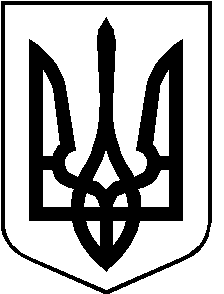 ЛУЦЬКОГО РАЙОНУ ВОЛИНСЬКОЇ ОБЛАСТІвосьмого скликанняРІШЕННЯ    03 червня 2022 року                                                                                   № 21/23Про затвердження технічних документаційіз землеустрою щодо встановлення (відновлення)меж земельної ділянки в натурі (на місцевості),передачу земельних ділянок в оренду Розглянувши клопотання ПРАТ «Волиньобленерго» та керуючись пунктом 34 частини 1 статті 26, статтею 33 Закону України «Про місцеве самоврядування в Україні», статтями  12,  124 Земельного кодексу України, статтями 25, 55 Закону України «Про землеустрій», враховуючи рекомендації постійної комісії з питань депутатської діяльності та етики, дотримання прав людини, законності та правопорядку, земельних відносин, екології, природокористування, охорони пам’яток та історичного середовища від 05.05.2022 № 18/6, міська радаВИРІШИЛА: 	1. Затвердити технічну документацію із землеустрою щодо встановлення (відновлення) меж земельної ділянки в натурі (на місцевості) та передати  в оренду земельні ділянки згідно додатку 1.	2. Встановити обмеження у використанні земельних ділянок та земельні сервітути згідно додатку 1.	3. Зобов’язати ПРАТ «Волиньобленерго»:1) Виконувати обов’язки  землекористувача земельної ділянки відповідно до вимог ст. 96 Земельного Кодексу України;2) В місячний термін укласти договір оренди землі з Рожищенською міською радою та зареєструвати право на  земельну ділянку відповідно до статті 125 Земельного кодексу України.4. Контроль за виконанням даного рішення покласти на постійну комісію з питань депутатської діяльності та етики, дотримання прав людини, законності та правопорядку, земельних відносин, екології, природокористування, охорони пам’яток та історичного середовища Рожищенської міської ради.Міський голова                       			Вячеслав ПОЛІЩУКСупрун Аліна 21541